В соответствии с Федеральным законом от 06.10.2003 № 131-ФЗ «Об общих принципах организации местного самоуправления в Российской Федерации», Уставом муниципального образования Соль-Илецкий городской округ, постановляю:1. Внести изменения в постановление администрации муниципального образования Соль-Илецкий городской округ от 14.01.2016 № 13-п «О комиссии по предупреждению и ликвидации чрезвычайных ситуаций и обеспечению пожарной безопасности муниципального образования Соль-Илецкий городской округ» (в редакции постановления администрации муниципального образования Соль-Илецкий городской округ от 16.12.2020 № 4333-п) следующее изменение:1.1. Исключить из состава комиссии по предупреждению и ликвидации чрезвычайных ситуаций и обеспечению пожарной безопасности муниципального образования Соль-Илецкий городской округ (далее – комиссия):Полосухина Сергея Владимировича – начальника отдела по делам ГО, ПБ и ЧС администрации муниципального образования Соль-Илецкий городской округ;Рейсбиха Алексея Юрьевича – начальника управления образования администрации муниципального образования Соль-Илецкий городской округ.1.2. Включить в состав комиссии Хайрову Екатерину Владимировну – начальника управления образования администрации муниципального образования Соль-Илецкий городской округ.1.3. Указать новую должность секретаря комиссии Абземилова Рифата Ренатовича – секретарь комиссии, начальник отдела по делам ГО, ПБ и ЧС администрации муниципального образования Соль-Илецкий городской округ.1.4. Указать новую должность членов комиссии:Вахнина Владимира Юрьевича – заместитель главы администрации Соль-Илецкого городского округа – начальник управления сельского хозяйства;Патенко Алексея Васильевича – руководитель (лесничий) ГКУ «Соль-Илецкое лесничество».2. Контроль за исполнением данного постановления возложить на заместителя главы администрации Соль-Илецкого городского округа – руководителя аппарата Немича В.М.3. Постановление вступает в силу после его подписания.Глава муниципального образованияСоль-Илецкий городской округ                                                        А.А. КузьминРазослано: Прокуратура Соль-Илецкого района, отдел по делам ГО, ПБ и ЧС, организационный отдел, членам КЧС, в дело. 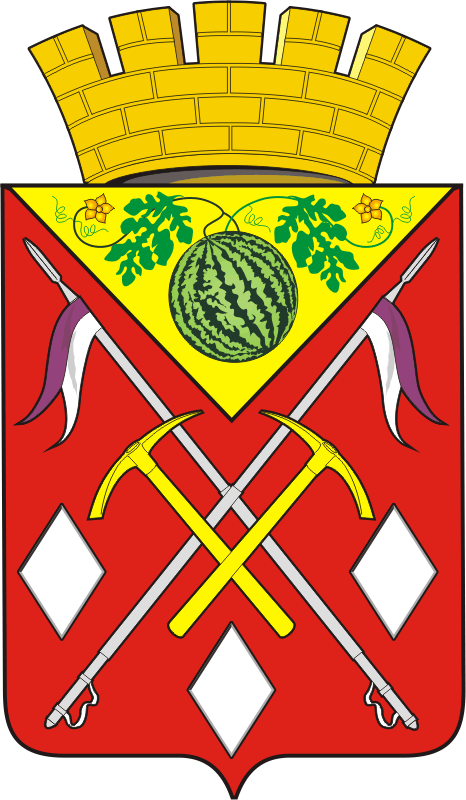 АДМИНИСТРАЦИЯМУНИЦИПАЛЬНОГО ОБРАЗОВАНИЯСОЛЬ-ИЛЕЦКИЙ ГОРОДСКОЙ ОКРУГОРЕНБУРГСКОЙ ОБЛАСТИПОСТАНОВЛЕНИЕ12.02.2021  № 310-пО внесении изменений в  постановление администрации муниципального образования Соль-Илецкий городской округ от 14.01.2016 № 13-п «О комиссии по предупреждению и ликвидации чрезвычайных ситуаций и обеспечению пожарной безопасности муниципального образования Соль-Илецкий городской округ»